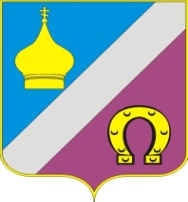 РОСТОВСКАЯ ОБЛАСТЬМУНИЦИПАЛЬНОЕ ОБРАЗОВАНИЕ«НИКОЛАЕВСКОЕ СЕЛЬСКОЕ ПОСЕЛЕНИЕ»СОБРАНИЕ ДЕПУТАТОВ НИКОЛАЕВСКОГОСЕЛЬСКОГО ПОСЕЛЕНИЯРЕШЕНИЕ«О внесении изменений в решение Собрания депутатов Николаевского сельского поселения от 26.03.2018 № 111 «Об утверждении Порядка размещения сведений о доходах, расходах, об имуществе и обязательствах имущественного характера, представляемых лицами, замещающими муниципальные должности в Николаевском сельском поселении, в информационно-телекоммуникационной сети «Интернет» и предоставления этих сведений средствам массовой информации для опубликования»принято Собранием депутатовНиколаевского сельского поселения                                                22 июня 2021 годаВ соответствии с Федеральным законом от 25.12.2008 № 273-ФЗ «О противодействии коррупции», Федеральным законом от 03.12.2012 № 230-ФЗ «О контроле за соответствием расходов лиц, замещающих государственные должности, и иных лиц их доходам», Областным законом Ростовской области от 12.05.2009 № 218-ЗС «О противодействии коррупции в Ростовской области», руководствуясь Уставом муниципального образования «Николаевское сельское поселение, в целях исключения технических ошибок в муниципальных правовых актах, Собрание депутатов Николаевского сельского поселенияРЕШИЛО:1. Внести в приложение к решению Собрания депутатов Николаевского сельского поселения от 26.03.2018 № 111 «Об утверждении Порядка размещения сведений о доходах, расходах, об имуществе и обязательствах имущественного характера, представляемых лицами, замещающими муниципальные должности в Николаевском сельском поселении, в информационно-телекоммуникационной сети «Интернет» и предоставления этих сведений средствам массовой информации для опубликования» следующие изменения:1.1. подпункт 3.4 пункта 3 после слов «паев в уставных (складочных) капиталах организаций» дополнить словами «, цифровых финансовых активов, цифровой валюты»;1.2. в пункте 5 слова «размещаются на официальном сайте в течение 30 календарных дней» заменить словами «за весь период замещения лицом, замещающим муниципальную должность, постоянно находятся на официальном сайте и ежегодно обновляются секретарем Собрания депутатов Николаевского сельского поселения в течение 14 рабочих дней»;1.3. пункт 6 изложить в следующей редакции:«6. Председатель Собрания депутатов – глава Николаевского сельского поселения:а) в течение трех рабочих дней со дня поступления запроса от средства массовой информации сообщает о нем лицу, замещающему муниципальную должность, должность Главы Администрации Николаевского сельского поселения по контракту, в отношении которого поступил запрос;б) в течение семи рабочих дней со дня поступления запроса от средства массовой информации обеспечивает предоставление ему сведений, указанных в пункте 3 настоящего Порядка, в том случае, если запрашиваемые сведения отсутствуют на официальном сайте.»;1.4. дополнить пунктом 7 следующего содержания:«7. Лицо, обеспечивающее размещение сведений о доходах, расходах, об имуществе и обязательствах имущественного характера на официальном сайте и их представление средствам массовой информации для опубликования, несет в соответствии с законодательством Российской Федерации ответственность за несоблюдение настоящего Порядка, а также за разглашение сведений, отнесенных к государственной тайне или являющихся конфиденциальными.».2. Признать недействительными:1) решение Собрания депутатов Николаевского сельского поселения от 30.03.2020 № 187 «О внесении изменений в Решение Собрания депутатов Николаевского сельского поселения от 27.04.2017 № 47 «Об утверждении Порядка размещения сведений о доходах, расходах, об имуществе и обязательствах имущественного характера, представляемых лицами, замещающими муниципальные должности Николаевского сельского поселения, в информационно-телекоммуникационной сети «Интернет» и предоставления этих сведений средствам массовой информации для опубликования»;2) решение Собрания депутатов Николаевского сельского поселения от 04.06.2021 № 230 «О внесении изменений в Решение Собрания депутатов Николаевского сельского поселения от 27.04.2017 № 47 «Об утверждении Порядка размещения сведений о доходах, расходах, об имуществе и обязательствах имущественного характера, представляемых лицами, замещающими муниципальные должности Николаевского сельского поселения, в информационно-телекоммуникационной сети «Интернет» и предоставления этих сведений средствам массовой информации для опубликования».3. Настоящее решение вступает в силу со дня его официального опубликования (обнародования).Председатель Собрания депутатов-Глава Николаевского сельского поселения	А.П. Петрусьс. Николаевка22 июня 2021 года№ 231